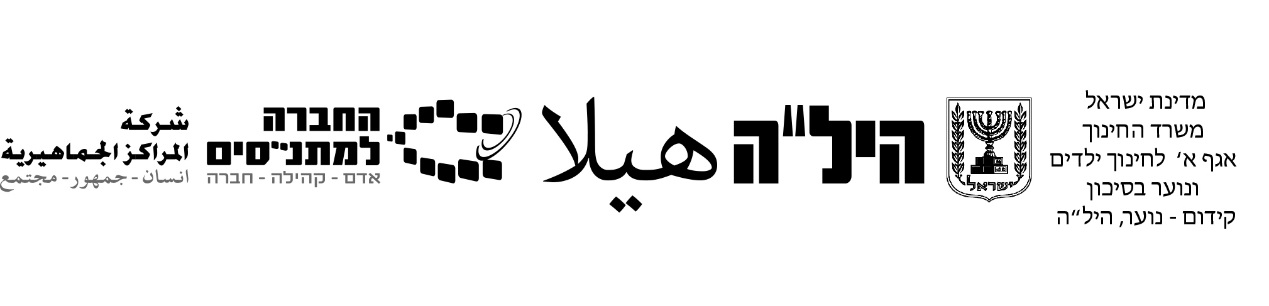 טופס בקשה לאישור הנחיית מטלת ביצוע לתלמיד יחיד  – תשע"ט 2019נא לשלוח את הבקשות  לאילת כ"ץ – eilatk@matnasim.org.il     ולליאור בכר - liorbachar1@gmail.com    שם היחידה שם המחוזשם הנער/המספר תעודת זהותנושא מטלת הביצועסיבה לבקשההחלטה לאישור/אי אישור 